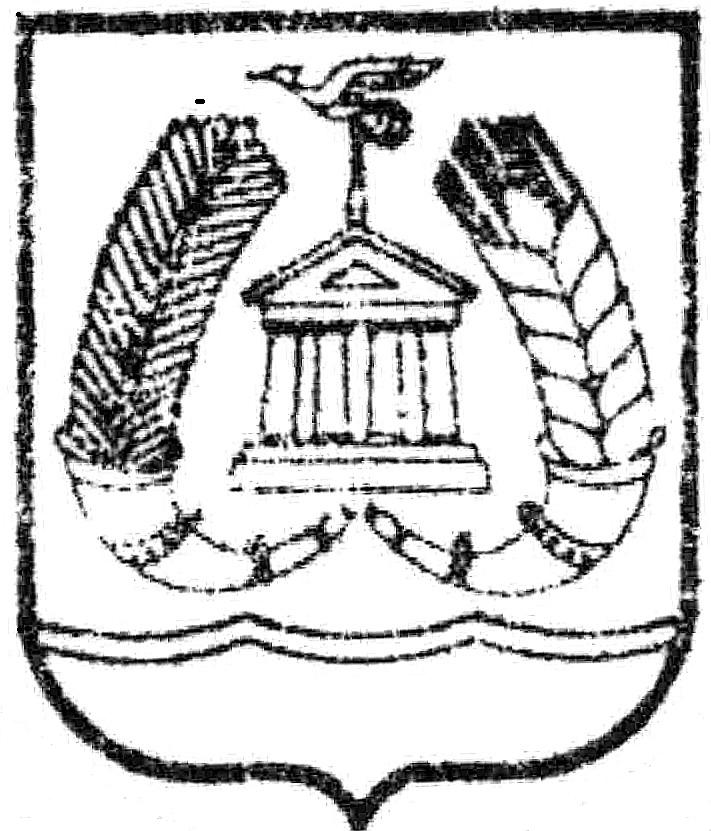 АДМИНИСТРАЦИЯ ГАТЧИНСКОГО МУНИЦИПАЛЬНОГО РАЙОНАЛЕНИНГРАДСКОЙ ОБЛАСТИПОСТАНОВЛЕНИЕОт ______________				                         	№ ______О межведомственной комиссии по профилактике правонарушений при администрации Гатчинского муниципального районаВ соответствии с Федеральными законами от 06.10.2003 №131-Ф3 «Об общих принципах организации местного самоуправления в Российской Федерации», от 23.06.2016 №182 «Об основах системы профилактики правонарушений в Российской Федерации», на основании Устава Гатчинского муниципального района,ПОСТАНОВЛЯЕТ: Утвердить:положение о межведомственной комиссии по профилактике правонарушений при администрации Гатчинского муниципального района (приложение 1);состав межведомственной комиссии по профилактике правонарушений при администрации Гатчинского муниципального района (приложение 2).Настоящее постановление вступает в силу с момента опубликования, подлежит размещению на официальном сайте администрации Гатчинского муниципального района. Контроль исполнения настоящего распоряжения возложить на заместителя главы администрации Гатчинского муниципального района но вопросам безопасности и жилищно-коммунального хозяйства Материкова Т.Ф.Исполняющий обязанности главы администрацииГатчинского муниципального района	Р.О. ДерендяевУханов В.И.   761-25 Приложение 1 к постановлению администрации Гатчинского муниципального района от	___________ 2016	  №___Положениео межведомственной комиссии по профилактике правонарушений при администрации Гатчинского муниципального районаОбщие положения Межведомственная комиссия по профилактике правонарушений при администрации Гатчинского муниципального района (далее - Комиссия) является межведомственным координационным органом в сфере профилактики правонарушений на территории Гатчинского муниципального района. Комиссия в своей деятельности руководствуется Конституцией Российской Федерации, федеральными конституционными законами, федеральными законами, правовыми актами Президента Российской Федерации и Правительства Российской Федерации, иными нормативными правовыми актами Российской Федерации, законами Ленинградской области, правовыми актами Губернатора Ленинградской области и Правительства Ленинградской области, Уставом Гатчинского муниципального района, а также настоящим положением. Комиссия осуществляет свою деятельность во взаимодействии с межведомственной комиссией по профилактике правонарушений в Ленинградской области при Правительстве Ленинградской области.Основные задачиОсновными задачами Комиссии являются: обеспечение взаимодействия администрации Гатчинского муниципального района с правоохранительными органами, территориальными органами федеральных органов исполнительной власти в сфере профилактики правонарушений на территории Гатчинского муниципального района; выработка мер по совершенствованию координации деятельности органов местного самоуправления Гатчинского муниципального района, органов исполнительной власти Ленинградской области, территориальных органов федеральных органов исполнительной власти в Гатчинском муниципальном районе по осуществлению социально-правовой профилактики правонарушений; организация работы по подготовке проектов муниципальных правовых актов Гатчинского муниципального района, направленных на устранение причин и условий, способствующих	совершению правонарушений; определение комплекса мероприятий по профилактике правонарушений на территории Гатчинского муниципального района.Функции комиссииДля выполнения возложенных задач Комиссия осуществляет следующиефункции: оценивает состояние правопорядка на территории Гатчинского муниципального района с последующей выработкой практических мер по вопросам профилактики правонарушений; определяет пути повышения эффективности системы профилактики правонарушений на территории Гатчинского муниципального района; заслушивает руководителей и специалистов структурных подразделений администрации Гатчинского муниципального района, представителей территориальных органов федеральных органов исполнительной власти, правоохранительных органов по вопросам, относящимся к компетенции Комиссии; принимает меры по совершенствованию взаимодействия и координации деятельности территориальных органов федеральных органов исполнительной власти, органов исполнительной власти Ленинградской области, правоохранительных органов и органов местного самоуправления Гатчинского муниципального района, а также по взаимодействию с населением, предприятиями, учреждениями и организациями, общественными объединениями, средствами массовой информации на территории Гатчинского муниципального района; разрабатывает и вносит на рассмотрение органов местного самоуправления Гатчинского муниципального района предложения по совершенствованию муниципальных правовых актов Гатчинского муниципального района, направленных на повышение эффективности профилактической работы по устранению причин и условий, способствующих совершению правонарушений; участвует в разработке муниципальных программ Гатчинского муниципального района в сфере обеспечения безопасности, правопорядка и профилактики правонарушений; осуществляет другие функции в пределах своей компетенции.Права КомиссииДля осуществления своих задач Комиссия имеет право:запрашивать в пределах своей компетенции материалы и документы в территориальных органах федеральных органов исполнительной власти, органах исполнительной власти Ленинградской области, органах местного самоуправления Гатчинского муниципального района, общественных объединениях и организациях; приглашать для участия в работе Комиссии руководителей и специалистов территориальных органов федеральных органов исполнительной власти, органов местного самоуправления Гатчинского муниципального района по вопросам, относящимся к компетенции Комиссии; вносить в установленном порядке в администрацию Гатчинского муниципального района предложения по вопросам в сфере профилактики правонарушений; направлять информационные и рекомендательные материалы в территориальные органы федеральных органов исполнительной власти, органы местного самоуправления Гатчинского муниципального района, организации в Гатчинском муниципальном районе по вопросам, отнесенным к компетенции комиссии.Состав Комиссии и организация деятельности Комиссии Комиссия образуется постановлением администрации Гатчинского муниципального района в составе председателя, первого заместителя председателя, заместителя председателя, членов Комиссии и секретаря. Председатель комиссии: осуществляет общее руководство деятельностью Комиссии; утверждает годовой план работы Комиссии; утверждает повестку дня заседания Комиссии, протоколы заседаний Комиссии; дает поручения в рамках своих полномочий членам комиссии. Первый заместитель председателя Комиссии: исполняет обязанности председателя Комиссии в период его отсутствия; организует подготовку годового плана работы Комиссии и контроль за его реализацией; осуществляет контроль за подготовкой проведения заседаний Комиссии. Заместитель председателя Комиссии: исполняет обязанности первого заместителя председателя Комиссии в период его отсутствия; организует привлечение специалистов для проведения анализа, исследований и представления заключений по вопросам внедрения в практику новых средств, форм и методов профилактики правонарушений. Секретарь Комиссии: обеспечивает подготовку и проведение заседаний Комиссии; организует и ведёт делопроизводство Комиссии; участвует в работе по подготовке вопросов для рассмотрения на заседаниях Комиссии; информирует членов Комиссии и приглашённых о дате, времени, месте и повестке дня заседания Комиссии не позднее чем за два рабочих дня до заседания Комиссии; ведёт и подписывает протокол заседания Комиссии и представляет его председателю Комиссии (в случае его отсутствия – первому заместителю председателя Комиссии) для подписания; направляет копию протокола заседания Комиссии участникам заседания Комиссии в течение двух рабочих дней со дня подписания руководителем Комиссии протокола заседания Комиссии. Члены Комиссии: вносят предложения в повестку дня очередного заседания Комиссии и годовой план работы Комиссии по вопросам, относящимся к компетенции Комиссии; присутствуют в заседаниях Комиссии, участвуют в обсуждении рассматриваемых вопросов и выработке по ним решений;при невозможности присутствия на заседании Комиссии заблаговременно извещают об этом секретаря Комиссии. Комиссия осуществляет свою деятельность в соответствии с годовым планом работы, принимаемым на заседании Комиссии и утверждаемым ее председателем на текущий год. Заседания Комиссии проводятся на плановой основе, но не реже одного раза в квартал. Заседания комиссии ведет председатель комиссии. При отсутствии председателя комиссии его функции осуществляет первый заместитель председателя комиссии. Комиссия правомочна принимать решения, если на заседании Комиссии присутствует более половины ее членов. Решения Комиссии принимаются открытым голосованием, простым большинством голосов присутствующих членов Комиссии. Члены Комиссии обладают равными правами при обсуждении рассматриваемых на заседании вопросов. При равном количестве голосов голос председателя Комиссии (в случае его отсутствия - первого заместителя председателя Комиссии) является решающим. Решения Комиссии оформляются протоколом, который подписывается председателем Комиссии (в случае его отсутствия – первым заместителем председателя Комиссии) и секретарём Комиссии. Организационно-техническое обеспечение деятельности Комиссии осуществляется отделом гражданской обороны и чрезвычайных ситуаций администрации Гатчинского муниципального района.Приложение 2 к постановлению администрации Гатчинского муниципального района от 2016 _______№ ______Составмежведомственной комиссии по профилактике правонарушений при администрации Гатчинского муниципального районаПредседатель комиссии:Материков Т.Ф.- заместитель главы администрации Гатчинского муниципального района по вопросам безопасности и жилищно-коммунального хозяйства.Первый заместитель председателя комиссии:Дерендяев P.O. - первый заместитель главы администрации по выполнению государственных полномочий и социальному комплексу;Заместитель председателя комиссии:Журавлев А.В. - начальник УМВД России по Гатчинскому району (по согласованию);Члены комиссии:Сальцева Т.О. - председатель комитета юридического обеспечения администрации Г атчинского муниципального района;Попков С.В. - председатель комитета образования администрации Гатчинского муниципального района;Волоскова Е.Н. - председатель комитета по физической культуре, спорту, туризму и молодежной политике администрации Гатчинского муниципального района;Колесникова А.Е. – главный специалист – ответственный секретарь административной комиссии Гатчинского муниципального района;Лыбина М.Н. - главный специалист - ответственный секретарь комиссии по делам несовершеннолетних и защите их прав администрации Гатчинского муниципального района;Уханов В.И. - начальник отдела ГО и ЧС администрации Гатчинского муниципального района;Проценко А.Э. - начальник отдела УФСБ России по Санкт-Петербургу и Ленинградской области Гатчинского района (по согласованию);Батарин Н.М. - руководитель следственного отдела по городу Гатчина Следственного комитета Российской Федерации по Ленинградской области (по согласованию);Горкин Д.А. - начальник отдела военного комиссариата Ленинградской области по г.Гатчина и Гатчинскому району (по согласованию);Фокин А.А. - начальник отдела надзорной деятельности Гатчинского района Управления надзорной деятельности и профилактической работы Главного управления министерства Российской Федерации по делам гражданской обороны, чрезвычайным ситуациям и ликвидации последствий стихийных бедствий по Ленинградской области (по согласованию);Приход Н.А. - начальник филиала по Гатчинскому району Ленинградской области федерального казенного учреждения управления исполнения наказаний России (ФКУ УИИ УФСИН России) (по согласованию);Семенов О.Ю. - командир общественной организации «Добровольная народная дружина МО «Город Гатчина».Секретарь комиссии:Фёдоров В.А. – главный специалист отдела ГО и ЧС администрации Гатчинского муниципального района.